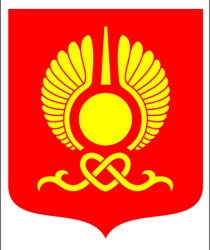 РОССИЙСКАЯ ФЕДЕРАЦИЯРЕСПУБЛИКА ТЫВАХУРАЛ ПРЕДСТАВИТЕЛЕЙ ГОРОДА КЫЗЫЛАРЕШЕНИЕОт 18 мая 2016 года                       г.Кызыл                                     № 251О внесении изменений в состав Комиссии по наказам избирателей В соответствии с Федеральным законом от 6 октября 2003 года № 131-ФЗ «Об общих принципах организации местного самоуправления в Российской Федерации», руководствуясь Уставом городского округа «Город Кызыл Республики Тыва», принятым решением  Хурала представителей города Кызыла от 5 мая 2005 года  № 50,  Хурал представителей города Кызыла РЕШИЛ:1.	Внести изменения в состав Комиссии по наказам избирателей, утвержденный решением Хурала представителей города Кызыла от 17 февраля 2016 года  № 215 «О Положении  о наказах избирателей в городском округе «Город Кызыл Республики Тыва» (официальный сайт органов местного самоуправления городского округа «Город Кызыл Республики Тыва», 2016, 18 февраля), изложив пункты 7,8 и дополнив пунктом 9 в следующей редакции:2.	Опубликовать настоящее решение на официальном сайте органов местного самоуправления городского округа «Город Кызыл Республики Тыва».3.	 Контроль за исполнением настоящего решения возложить на Комитет по правовой политике, регламенту  и общественной безопасности Хурала  представителей города Кызыла.4.     Настоящее решение вступает в силу со дня его официального опубликования.            Глава города Кызыла                                                                   Д.Оюн«7.Чюдюк Айдын Алексеевич- и.о.управляющего делами Мэрии города Кызыла;  8.Ондар Сылдыс Дурген-оолович- начальник Управления организационно-документального обеспечения, кадровой работы и информатизации Мэрии города Кызыла; 9.Монгуш Марианна Марловна- главный специалист аппарата Хурала представителей г.Кызыла, секретарь комиссии без права голоса.».